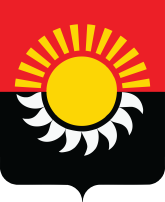 РОССИЙСКАЯ ФЕДЕРАЦИЯКемеровская область-КузбассОсинниковский городской округ Кемеровской области - КузбассаСовет народных депутатов Осинниковского городского округаРЕШЕНИЕ«29» сентября 2022г.					                                               №523 Об утверждении перечня муниципального имущества муниципального образования - Осиниковский городской округ, свободного от прав третьих лиц (за исключением имущественных прав некоммерческих организаций	Руководствуясь Федеральными законами от 12.01.1996 № 7-ФЗ «О некоммерческих организациях», от 06.10.2003 № 131-ФЗ «Об общих принципах организации местного самоуправления в Российской Федерации» Порядком формирования, ведения, обязательного опубликования перечня имущества, находящегося в муниципальной собственности муниципального образования - Осиниковский городской округ, свободного  от прав  третьих лиц (за  исключением имущественных прав  некоммерческих организаций), утвержденным Решением Совета народных депутатов Осинниковского городского округа от 24.09.2019 № 61-МНА, ст. 29 Устава Осинниковского городского округа Кемеровской области - Кузбасс, Совет народных депутатов Осинниковского городского округа решил:	1. Утвердить перечень муниципального имущества муниципального образования - Осинниковский городской округ свободного от прав третьих лиц (за исключением имущественных прав некоммерческих организаций, согласно приложению к настоящему Решению.	2.Опубликовать настоящее Решение в средствах массовой информации, обеспечить его размещение на официальном сайте органов местного самоуправления Осинниковского городского округа в сети Интернет. Председатель Совета народных депутатовОсинниковского городского округа                                                              Н.С. Коваленко                                                                                 Приложение                                                                                  к Решению Совета народных депутатов                                                                                  Осинниковского городского округа                                                                                   от «29» сентября  2022 № 523№п/пАдрес(местоположение) объекта <1>Вид объекта недвижимости; тип движимого имущества <2>Наименование объекта учета <3>Сведения о недвижимом имуществеСведения о недвижимом имуществеСведения о недвижимом имуществе№п/пАдрес(местоположение) объекта <1>Вид объекта недвижимости; тип движимого имущества <2>Наименование объекта учета <3>Основная характеристика объекта недвижимости <4>Основная характеристика объекта недвижимости <4>Основная характеристика объекта недвижимости <4>№п/пАдрес(местоположение) объекта <1>Вид объекта недвижимости; тип движимого имущества <2>Наименование объекта учета <3>Тип (площадь - для земельных участков, зданий, помещений; протяженность, объем, площадь, глубина залегания - для сооружений; протяженность, объем, площадь, глубина залегания согласно проектной документации - для объектов незавершенного строительства)Фактическое значение/Проекти руемое значение (для объектов незавершенного строительства)Единица измерения (для площади - кв. м; для протяженности - м; для глубины залегания - м; для объема - куб. м)12345671г.Осинники,  9 Штольня,29помещение-площадь43кв.м.2г.Осинники, Кирова,4.пом13помещение-площадь114,7кв.м.Сведения о недвижимом имуществеСведения о недвижимом имуществеСведения о недвижимом имуществеСведения о недвижимом имуществеСведения о недвижимом имуществеСведения о движимом имуществеСведения о движимом имуществеСведения о движимом имуществеСведения о движимом имуществеКадастровый номер <5>Кадастровый номер <5>Техническое состояние объекта недвижимости<6>Категорияземель<7>Видразрешенногоиспользования<8>Сведения о движимом имуществеСведения о движимом имуществеСведения о движимом имуществеСведения о движимом имуществеНомерТип (кадастровый,условный,устаревший)Техническое состояние объекта недвижимости<6>Категорияземель<7>Видразрешенногоиспользования<8>Государственный регистрационный знак (при наличии)Марка,модельГодвыпускаСостав(принадлежности) имущества <9>891011121314151642:31:0103060:46кадастровыйПригодно для эксплуатации------42:31:0107008:20кадастровыйПригодно для эксплуатации------Сведения о правообладателях и о правах третьих лиц на имуществоСведения о правообладателях и о правах третьих лиц на имуществоСведения о правообладателях и о правах третьих лиц на имуществоСведения о правообладателях и о правах третьих лиц на имуществоСведения о правообладателях и о правах третьих лиц на имуществоСведения о правообладателях и о правах третьих лиц на имуществоСведения о правообладателях и о правах третьих лиц на имуществоДля договоров аренды и безвозмездного пользованияДля договоров аренды и безвозмездного пользованияНаименованиеправообладателя<11>Наличие ограниченного вещного права на имущество <12>        ИННправообладателя<13>Контактный номер телефона <14>Адресэлектронной почты <15>Наличие права аренды или права безвозмездного пользования на имущество <10>Дата окончания срока действия договора (при наличии)Наименованиеправообладателя<11>Наличие ограниченного вещного права на имущество <12>        ИННправообладателя<13>Контактный номер телефона <14>Адресэлектронной почты <15>17181920212223нет-Осинниковский городской округнет42220031768(384-71)4-80-97kumi.osinniki@mail.ruнет-Осинниковский городской округнет42220031768(384-71)4-80-97kumi.osinniki@mail.ru